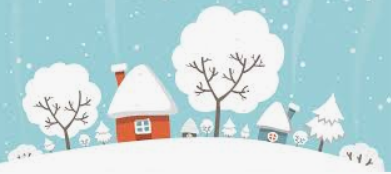 Coastal Georgia Comprehensive AcademyPBIS Team Meeting AgendaJanuary 4, 2022Welcome/Call to Order (Ms. Holmes)						Review of minutes from last meeting	(Ms. Boyles)		Director’s Report (Mr. Ackerman)Opportunities for students to engage with Reg Ed peersPBIS Coach’s Report (Ms. Campbell)December TFI, Additions to action planPBIS Data Review (Mr. Barbaree)Division Reports Auxiliary Report (Mrs. Durdley)High School Report (Dr. Matthews) Middle Grades Report (Mr. Heyman) Elementary Report (Mrs. Porter) Parent Advocate Report (Ms. Capers)Next meeting date: __________________________________________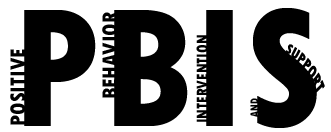 